台灣綠色生態設施協會2022雨水貯集產業論壇暨第二屆第三次會員大會時    間：民國111年10月14日(星期五)主辦單位：台灣綠色生態設施協會指導單位：內政部建築研究所、經濟部水利署協辨單位：國立臺灣大學水工試驗所、財團法人永續城鄉發展基金會地    點：臺北市大安區羅斯福路四段1號(舟山路158號406視聽教室)議    程：報名連結https://forms.gle/SxmgUbu6L4VBMby3A(請使用google chrome報名)傳真電話：(02)2926-2703報名費用：全程免費聯絡電話：(02)2926-8570  李小姐…………………………………………………………………《會場路線指引》1.台大校園大門（羅斯福路新生南路口）：進入後，沿椰林大道走到底（圖書館前），在森林館與保健中心間小徑轉入。2.基隆路入口（明達館、長興街進入）：進入後過警衛收費亭後左轉進入舟山路，直行過小拱橋右側四樓建物即為水工試驗所（如有需要停車，請先將車子停在右側圖書館前（還未過小拱橋）的停車場。3.基隆路入口（基隆路四段144巷進入）：過收警衛費亭後，經鹿鳴廣場兩次右轉後進入舟山路，車行至小拱橋前，左側四樓建物即為水工試驗所。4.大眾運輸系統擁護者：推薦搭乘台北捷運，於公館站下車後，由2號出口（銘傳國小），轉進舟山路綠色步道，直行約650公尺可抵水工試驗所。5.從其他入口進入台大校園，煩請參考台大校園相關位置圖。（進入校園車輛將計時收取停車費用；台大校園停車位有限，上班時間可能需預留更多時間找停車位）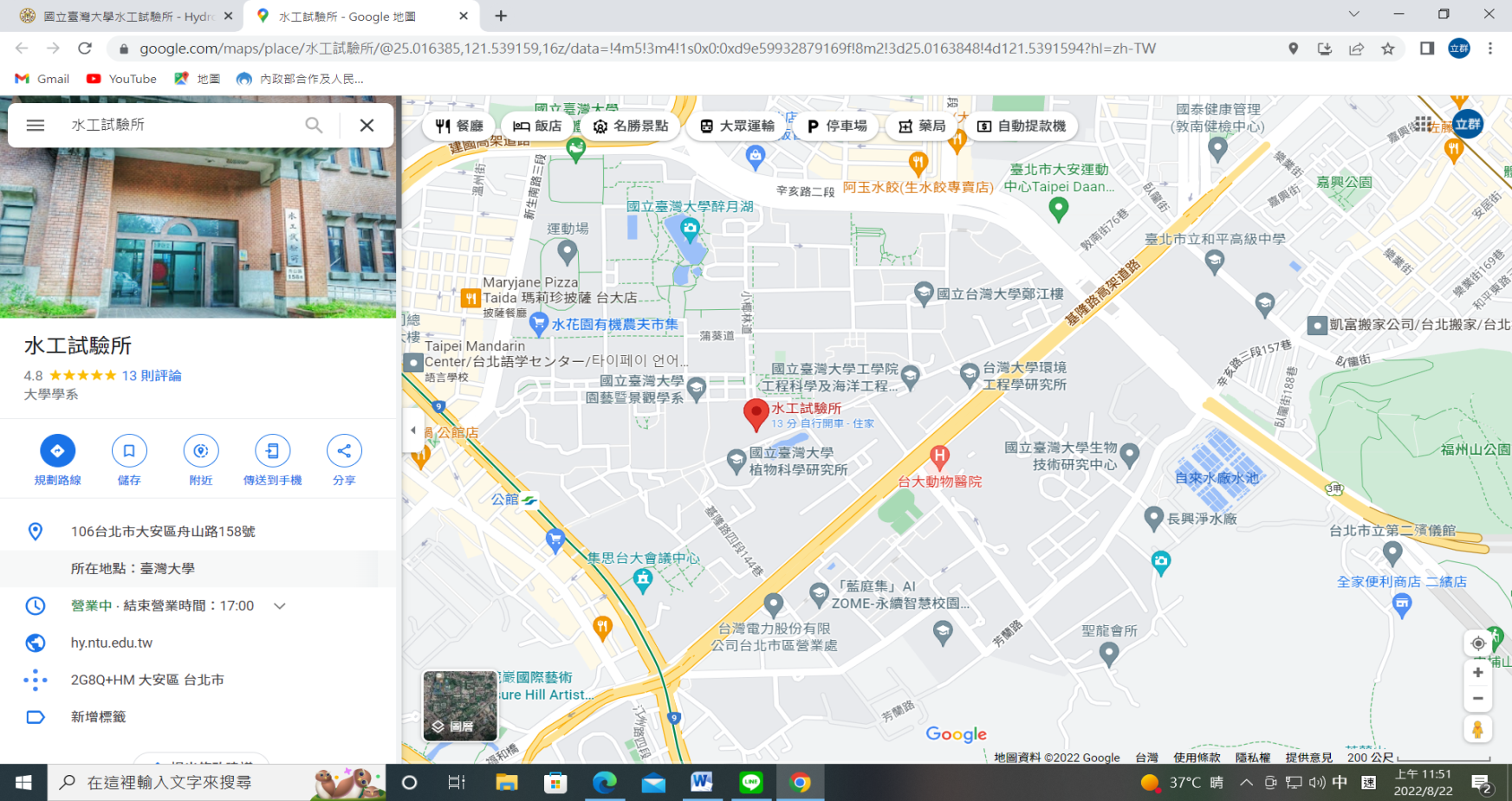 時  間時  間項  目主 講 人主持人產業論壇13:00~13:30相見歡(報到、領取會議資料)相見歡(報到、領取會議資料)相見歡(報到、領取會議資料)產業論壇13:30~13:35開幕式/主席致詞廖朝軒理事長廖朝軒理事長產業論壇13:35~14:00貴賓致詞王榮進 所長(內政部建築研究所) 賴建信 署長(經濟部水利署)陳賜賢 理事長(中華民國水利技師公會) 凌邦暉 理事長(台灣省水利技師公會)廖朝軒理事長產業論壇14:00~14:20我國綠建築節(保)水減碳策略與綠建材策略待聘(內政部建築研究所)廖朝軒理事長產業論壇14:20~14:40我國綠建材標章制度的推動歷程與政策蔡耀賢 教授(成功大學 建築學系)廖朝軒理事長產業論壇14:40~15:00綠建材申請流程及注意事項王婉芝 副執行長(財團法人台灣建築中心)廖朝軒理事長產業論壇15:00~15:20茶   敘茶   敘茶   敘產業論壇15:20~15:40前曕計劃雨水利用推動現況與發展簡昭群 組長(經濟部水利署)廖朝軒理事長產業論壇15:40~16:00低沖擊開發(LID)技術與推廣應用邱昱嘉 助理教授(海洋大學河海工程學系)廖朝軒理事長產業論壇16:00~16:20雨水產業內容與推動策略廖朝軒 理事長(台灣綠色生態設施協會)廖朝軒理事長會員大會16:25~16:40協會會務報告理事會報告監事會報告廖朝軒理事長會員大會16:40~17:00提案討論廖朝軒理事長會員大會16:40~17:00臨時動議廖朝軒理事長會員大會17:00賦  歸賦  歸賦  歸報名表-回函(自即日起至111年9月30日止截止報名)姓名：                                                   服務單位：                                               通訊地址：                                               電話：                      傳真：                       E-mail：                                                 